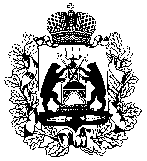 Российская ФедерацияНовгородская областьТЕРРИТОРИАЛЬНАЯ ИЗБИРАТЕЛЬНАЯ КОМИССИЯВАЛДАЙСКОГО РАЙОНАПОСТАНОВЛЕНИЕ
О плане работы Территориальной избирательной комиссии Валдайского района  на 2022 год         Территориальной избирательной комиссии Валдайского района             ПОСТАНОВЛЯЕТ:Утвердить план работы Территориальной избирательной Валдайского района на 2022 год (прилагается).2. Предоставить право председателю Территориальной  избирательной комиссии Валдайского района О.Я.Рудиной, в случае необходимости, уточнять сроки выполнения мероприятий с последующим уведомлением об этом членов Территориальной  избирательной комиссии Валдайского района с правом решающего голоса.    3. Контроль за исполнением настоящего решения возложить на председателя       Территориальной    избирательной     комиссии Валдайского района  О.Я.Рудину.       4. Разместить настоящее постановление на странице Территориальной избирательной комиссии Валдайского района в информационно-телекоммуникационной сети Интернет.Председатель Территориальной избирательной комиссии Валдайского района              				   О.Я.РудинаСекретарьТерриториальной избирательной комиссии Валдайского района                                                       Е.В. Емельянова     ПриложениеУТВЕРЖДЕНПостановлением Территориальнойизбирательной комиссиейВалдайского районаот 13.01.2022 №21/2-4План работыТерриториальной избирательной комиссии Валдайского района  на 2021 год1. Основные направления деятельности1.1. Организация подготовки и проведения выборов Губернатора Новгородской области на территории Валдайского муниципального района, и выборов Главы Ивантеевского сельского поселения.	1.2. Осуществление контроля за соблюдением избирательных прав и права на участие в референдуме граждан Российской Федерации на территории Валдайского  района.	1.3. Оказание правовой, методической, информационной организационно-технической помощи участковым избирательным комиссиям в ходе подготовки и проведения выборов Губернатора Новгородской области, и выборов Главы Ивантеевского сельского поселения в 2022 году.	1.4. Осуществление контроля за деятельностью участковых избирательных комиссий в ходе подготовки и проведения выборов Губернатора Новгородской области, и выборов Главы Ивантеевского сельского поселения в 2022 году 1.5. Реализация Плана основных мероприятий по повышению правовой культуры избирателей, участников референдума и обучению организаторов выборов, референдумов в Валдайском  районе  на 2022 год. 	1.6. Реализация Программы информационно-разъяснительной деятельности Территориальной избирательной комиссии Валдайского  района на 2022 год.	1.7. Осуществление взаимодействия с представителями местных отделений политических партий, иными общественными объединениями по вопросам применения избирательного законодательства.	1.8. Осуществление взаимодействия с территориальными органами федеральных государственных органов, органами государственной власти Новгородской области и органами местного самоуправления по вопросам оказания содействия избирательным комиссиям в реализации их полномочий по подготовке и проведению выборов в Валдайском  районе.1.9.Осуществление взаимодействия с организациями, осуществляющими выпуск средств массовой информации, в целях обеспечения открытости и гласности деятельности избирательных комиссий, освещения подготовки и проведения выборов. 1.10. Осуществление взаимодействия с правоохранительными органами по вопросам обеспечения законности и общественного порядка в период подготовки и проведения выборов.1.11. Осуществление взаимодействия с районной общественной организацией инвалидов  по обеспечению избирательных прав граждан Российской Федерации с ограниченными возможностями1.12.  Участие в совещаниях, семинарах-совещаниях, проводимых Избирательной комиссией Новгородской области.1.13. Осуществление работы по подбору резерва составов участковых избирательных комиссий.	1.14. Организация и проведение обучения членов Территориальной избирательной комиссии, участковых избирательных комиссий и резерва составов участковых комиссий в соответствии с Программой обучения на 2022 год.	1.15. Организация и проведение тестирования членов участковых избирательных комиссий и резерва составов участковых комиссий.1.15. Участие в проведении общесистемных тренировок ГАС «Выборы» на КСА ТИК.1.16. Обеспечение  на территории Валдайского района  использования регионального фрагмента Государственной автоматизированной системы Российской Федерации «Выборы» (далее – ГАС «Выборы») при подготовке и проведении выборов. Осуществление мероприятий по обеспечению информационной безопасности ГАС «Выборы».1.17. Составление и  уточнение списков избирателей на территории  Валдайского муниципального района. Определение численности избирателей, участников референдума, зарегистрированных на территории Валдайского района, по состоянию на 1 января и 1 июля 2022 года.1.18. Обеспечения применения технологии изготовления протоколов участковых избирательных комиссий об итогах голосования с машиночитаемым кодом и ускоренного ввода данных протоколов участковых избирательных комиссий об итогах голосования в ГАС «Выборы» в 2022 году.1.19. Осуществление взаимодействия с Новгородским отделением ПАО Сбербанк по вопросам, связанным с открытием, ведением и закрытием счетов кандидатов в ходе подготовки и проведения выборов  Губернатора Новгородской и выборов Главы Ивантеевского сельского поселения в 2022 году1.20. Осуществление закупок товаров, работ, услуг для обеспечения нужд Территориальной избирательной комиссии Валдайского района .1.21. Осуществление контроля за поступлением и расходованием средств избирательных фондов кандидатов в период подготовки и проведения выборов Главы Ивантеевского сельского поселения в 2022 году.	1.22.Обеспечение целевого расходования бюджетных средств,  выделенных для обеспечения деятельности территориальной избирательной комиссии.1.23. Обеспечение целевого расходования и составления финансовой отчетности по использованию бюджетных средств, выделенных на подготовку и проведение выборов в 2022 году 1.24. Составление и представление отчетности об исполнении бюджетных средств, выделенных на содержание территориальной избирательной комиссии, в налоговую инспекцию, в пенсионный фонд, в отделение фонда социального страхования1.25. Осуществление мер, направленных на предупреждение коррупционных правонарушений, соблюдение ограничений, запретов и обязанностей, установленных законодательством Российской Федерации в целях противодействия коррупции.2 . Вопросы для рассмотрения на заседаниях Территориальнойизбирательной комиссии Валдайского  района	О внесении изменений в составы участковых избирательных комиссийвесь период                                                                      Рудина О.Я.	О предложениях кандидатур для зачисления в резерв составов участковых комиссийвесь период                                                                               Рудина О.Я.	Об исключении из резерва составов участковых комиссий весь период                                                                         Рудина О.Я.Январь2.1. Об утверждении Плана работы Территориальной избирательной комиссии Валдайского района на 2021 год.                                                                                             Рудина О.Я.Февраль	2.2. О Плане основных мероприятий по повышению правовой культуры избирателей, участников референдума и обучению организаторов выборов, референдумов в Валдайском районе  на 2022 год.                                                                                               Рудина О.Я	2.3. Об изъятии из опечатанных мешков списков избирателей, составленных для проведения выборов депутатов государственной Думы федерального собрания российской Федерации восьмого созыва, выборов депутатов новгородской областной Думы седьмого созыва  19 сентября 2021 года, и использовании содержащихся в них сведений об избирателях для уточнения территориального фрагмента Регистра избирателей, участников референдума Валдайского  района.                                                                  Рудина О.Я.	2.4. О распределении обязанностей членов Территориальнойи избирательной комиссии Валдайского  района с правом решающего голоса по направлениям ее деятельности .                                                                                                Рудина О.Я.2.5. О уполномоченных  на составлению протоколов об административных правонарушениях при подготовке и проведении выборов и референдумов.                                                                                               Рудина О.Я.	2.6.О Программе обучения членов территориальной и участковых избирательных комиссий Валдайского  района, других участников избирательного процесса в 2022 годуРудина О.Я.	2.7. О кандидатурах для зачисления в резерв составов участковых избирательных комиссий Валдайского  района. Рудина О.ЯМарт	2.8.О внесении изменений в составы Рабочих групп при Территориальной избирательной комиссии Валдайского  районаРудина О.Я.Май2.9. О Рабочей группе по приему и проверке избирательных документов, представляемых избирательными объединениями, кандидатами в Территориальную избирательную комиссию Валдайского района при проведении выборов Главы Ивантеевского  сельского поселения.Рудина О.Я.2.10. О Программе информационно-разъяснительной деятельности Территориальной  избирательной комиссии Валдайского  района в период подготовки и  проведения выборов.Рудина О.Я.2.11.  О Плане работы Контрольно-ревизионной службы при Территориальной избирательной комиссии Валдайского  района  на 2022 год.Рудина О.Я.Июнь2.12. О Календарном плане основных мероприятий по подготовке и проведению выборов  Главы Ивантеевского сельского поселения  Валдайского района. Рудина О.Я.2.13. О времени приема Территориальной избирательной комиссией Валдайского района документов, представляемых кандидатами, избирательными объединениями в период подготовки и проведения выборов Главы Ивантеевского сельского поселения Валдайского района. Рудина О.Я. 	2.14. О количестве подписей, необходимых для поддержки выдвижения кандидата на должность Главы Ивантеевского сельского поселения на выборах , назначенных  на 11 сентября 2022 года и о количестве подписей избирателей, подлежащих проверке.Рудина О.Я2.15. Об условиях предоставления помещений для встреч с избирателями для проведения агитационных публичных мероприятий в форме собраний зарегистрированных кандидатов при проведении выборов. Рудина О.Я2.16. Об образцах заполнения подписных на выборах Главы Ивантеевского  сельского поселения Валдайского  района.Рудина О.Я	2.17. О форме протокола об итогах сбора подписей избирателей в поддержку выдвижения кандидата на должность Главы Ивантеевского  сельского поселения Валдайского  районаРудина О.Я	2.18. О графике работы членов Территориальной избирательной комиссииВалдайского района с правом решающего голоса, работающих не напостоянной (штатной) основе в период подготовки и проведения выборов.Рудина О.Я	2.19. Об организации закупок товаров, работ, услуг Территориальнойизбирательной комиссией Валдайского  района при подготовке и проведениивыборов.Рудина О.Я	2.20. О Распределении средств муниципального бюджета, выделенных Территориальной избирательной комиссии Валдайского  района на подготовку и проведение выборов Главы Ивантеевского  сельского поселения  11 сентября 2022 года. Рудина О.Я	2.21.  О размерах и порядке выплаты компенсации и дополнительной оплаты труда (вознаграждения) членам избирательных комиссий  с правом решающего голоса, а также выплат гражданам, привлекаемым к работе в комиссиях, в период подготовки и проведения выборов Главы Ивантеевского  сельского поселения.Рудина О.Я 2.22. О сроках выплаты дополнительной оплаты труда членам  Территориальной избирательной комиссии Валдайского района с правом решающего голоса, работающим не на постоянной (штатной) основе в период подготовки и проведения выборов Главы Ивантеевского  сельского поселения. 2.23.  О Распределении средств областного бюджета, выделенных Территориальной избирательной комиссии валдайского района  на подготовку и проведение выборов Губернатора Новгородской области 11 сентября 2022 года. Рудина О.Я	2.24.  О сроках выплаты дополнительной оплаты труда членам  Территориальной избирательной комиссии Валдайского района с правом решающего голоса, работающим не на постоянной (штатной) основе в период подготовки и проведения выборов Губернатора Новгородской области 11 сентября 2022 года.Рудина О.Я 	2.25. О Графиках приема избирательными комиссиями заявлений избирателей о включении в список избирателей по месту нахождения на выборах Губернатора Новгородской области и Главы Ивантеевского сельского поселения.Рудина О.ЯАвгуст2.26. О числе и об изготовлении избирательных бюллетеней для голосования на выборах Главы Ивантеевского  сельского поселения Валдайского района.Рудина О.Я	2.27. Об утверждении текста избирательных бюллетеней по выборам Главы Ивантеевского  сельского поселения Валдайского района.Рудина О.Я	2.28. О количестве используемых участковыми избирательными комиссиями переносных ящиков для голосования вне помещения для  голосования на выборах.Рудина О.Я	2.29. О порядке осуществления контроля за изготовлением избирательныхбюллетеней для голосования на выборах Главы Ивантеевского  сельского поселения Валдайского района.Рудина О.Я	2.30. О месте и времени передачи избирательных бюллетеней для голосования на выборах Главы Ивантеевского  сельского поселения Валдайского района. Рудина О.Я	2.31. О распределении избирательных бюллетеней участковым избирательным комиссиям для голосования на выборах Губернатора Новгородской области, Главы Ивантеевского  сельского поселения Валдайского района.Рудина О.Я	2.32. О графике работы участковых избирательных комиссий дляпроведения досрочного голосования.Рудина О.Я	2.33. О кандидатурах для зачисления в резерв составов участковыхкомиссий Валдайского  района.Рудина О.Я	2.34. О группе контроля за использованием ГАС «Выборы» при проведении выборовРудина О.ЯСентябрь	2.35. Об организации работы телефонной «горячей линии» в периодполготовки и проведения выборов, назначенных на 11 сентября 2022 года.Рудина О.Я2.36. О результатах выборов  Главы Ивантеевского  сельского поселения. Рудина О.Я2.37. О регистрации Главы Ивантеевского  сельского поселения. Рудина О.ЯОктябрь	2.38. Об отчете о поступлении и расходовании Территориальной избирательной комиссии Валдайского  района средств, выделенных на подготовку и проведение выборов Губернатора Новгородской области.Рудина О.Я	2.39. Об отчете о поступлении и расходовании Территориальной избирательной комиссии  Валдайского  района средств, выделенных из муниципального бюджета на подготовку и проведение выборов Главы Ивантеевского  сельского поселения.Рудина О.ЯДекабрь	2.40. Об изъятии из опечатанных мешков списков избирателей,составленных для проведения выборов Главы Ивантеевского  сельскогопоселения.Рудина О.Я3 Проведение совещаний, семинаров	3.1. Участие в семинарах с председателями территориальныхизбирательных комиссий Новгородской области и системнымиадминистраторами КСА ТИК ГАС «Выборы» по вопросам подготовки иподведения итогов выборов в единый день голосования11 сентября 2022 годавесь период.Рудина О.ЯСоколова Н.С.	3.2. Участие в семинарах с председателями и бухгалтерами ТИК повопросам финансового обеспечения подготовки и проведения выборов в единый день голосования 11 сентября 2022 года.весь периодРудина О.ЯИванова И.Н.	3.3. Участие в совещании председателя ТИК  и системного администратора КСА ТИК ГАС «Выборы» по итогам выборов в 2022 году повопросам основной деятельности.4 кв-л 2022Рудина О.ЯСоколова Н.С.	3.4. Организация и проведение семинаров с председателями,заместителями председателей, секретарями УИК Валдайского  района повопросам подготовки и проведения выборов в 2022 году.июнь - сентябрьРудина О.Я	3.5. Организация и проведение совещания с председателями,заместителями председателей, секретарями УИК Валдайского  района поитогам выборов в 2021 году.4 квартал 2022 годаРудина О.Я4 Мероприятия по обучению членов избирательных комиссий, иныхучастников избирательного процесса	4.1. Организация и проведение обучения членов Территориальнойизбирательной комиссии, участковых избирательных комиссий и резервасоставов участковых комиссий Валдайского  района.весь периодРудина О.Я	4.2. Организация проведения дистанционного обучения и тестированиячленов избирательных комиссий, резерва составов участковых комиссий сиспользованием обучающего раздела сайта ЦИК Российской Федерации иИзбирательной комиссии Новгородской области.весь периодРудина О.Я5. Информационное обеспечение выборов, деятельности Территориальнойизбирательной комиссии, участковых избирательных комиссий	5.1. Подготовка и размещение информационных и иных материалов вразделе Территориальной избирательной комиссии Валдайского  районаофициального сайта Администрации Валдайского  муниципального района винформационно – телекоммуникационной сети «Интернет».весь период                                                                           Рудина О.Я	5.2. Подготовка и направление информационных и иных материаловдля опубликования в районной газете «Валдай»и в информационном вестнике «Валдай».весь периодРудина О.Я	5.3. Информирование участников расширенных планерок Администрации  Валдайского  муниципального района, депутатов Думы Валдайского  муниципального района, депутатов Советов депутатов поселений и участников районных мероприятий о ходе избирательных кампаний в Валдайском  районе.весь период                                                                 Рудина О.Я.	5.4. Изготовление и распространение печатных информационных материалов по выборам на территории Валдайского  района и на избирательных участкахавгуст-сентябрь                                                                      Рудина О.Я6 Организационно-технические мероприятия	6.1. Подготовка и направление в Избирательную комиссию Новгородской области требуемой отчетности и информации весь период                                                                         Рудина О.Я.	6.2. Подготовка и согласование описей дел постоянного хранения за 2019 год______________________________________от « 13 » января 2022 года                       № 21/2-4г. Валдай